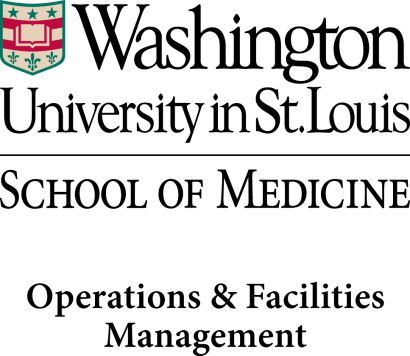 Performance Evaluation – Mid YearIs the employee effectively supporting the mission of the Department and his/her team?  If no, please describe why and create an action plan for improvement.Is the employee’s behaviors and professionalism a reflection of the Department core values?  If no, please describe why and create an action plan for improvement.Review the employee’s current job duties and evaluate performance based on job-related issues.Describe or attach goals from previous appraisal period. 1)2)3)Provide a summary of where the employee is with achieving his/her  goals.1)2)3)If goals haven’t been completed, please provide an action plan for completing goals. If goals have been completed, please set new goals. 1)2)3)Other Comments/Notes:  SupervisorOther Comments/Notes: Employee 		_			 Employee			Date 		_			 Supervisor			DateEmployee NameJob TitleEvaluation DateSupervisor’s NameSupervisor’s TitleService Area (Department)